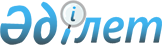 Қостанай ауданы әкімінің 2023 жылғы 10 қазандағы "Жергілікті ауқымдағы техногендік сипаттағы төтенше жағдай жариялау туралы" № 2 шешіміне өзгеріс енгізу туралыҚостанай облысы Қостанай ауданы әкімінің 2023 жылғы 31 қазандағы № 3 шешімі
      ШЕШТІ:
      1. Қостанай ауданы әкімінің "Техногендік сипаттағы төтенше жағдай жариялау туралы" 2023 жылғы 10 қазандағы № 2 шешіміне мынадай өзгеріс енгізілсін:
      жоғарыда көрсетілген шешімнің тақырыбы мынадай редакцияда жазылсын:
      "Жергілікті ауқымдағы табиғи сипаттағы төтенше жағдай жариялау туралы";
      көрсетілген шешімнің 2 - тармағы жаңа редакцияда жазылсын:
      "2. Жоғарыда аталған аумақта жергілікті ауқымдағы табиғи сипаттағы төтенше жағдайды жоюға бағытталған іс - шаралар жүргізілсін.".
      2. Осы шешімнің орындалуын бақылауды өзіме қалдырамын.
      3. Осы шешім алғашқы ресми жарияланған күнінен бастап қолданысқа енгізіледі.
					© 2012. Қазақстан Республикасы Әділет министрлігінің «Қазақстан Республикасының Заңнама және құқықтық ақпарат институты» ШЖҚ РМК
				
Б. Танжариков
